COMUNE di PORTOFERRAIO                               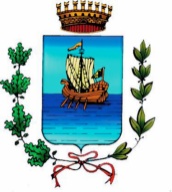 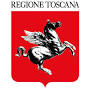 Provincia di LivornoPOLIZIA MUNICIPALESede Municipale Via Garibaldi, 17 – 57037  PORTOFERRAIO – Tel.0565/937252-254 / Fax 0565937253 – C.F. 82001370491OGGETTO: DICHIARAZIONE GIUSTIFICATIVA PER AVVENUTA CIRCOLAZIONE NELLA Z.T.L. DI PORTOFERRAIO (ARTT 4  e 8 DEL DISCIPLINARE)DICHIARAZIONE SOSTITUTIVA DELL’ATTO DI NOTORIETA’(ART. 47 D.P.R. 28 Dicembre 2000 n° 445)Il/la sottoscritt………………………………………………………….nt. il……………………………….a………………………………..(prov……) residente a ………………………………………(prov……)in Via/P.zza…………………………………………………………………………..n°………………………Tel………………………………………………..consapevole delle sanzioni penali, nel caso di dichiarazioni non veritiere, di formazione ed uso di atti falsi, richiamate dall’art. 76 del D.P.R. 445 del 28 Dicembre 2000DICHIARAChe in qualità di conducente  / proprietario del veicolo marca………………………….modello…………………… targato…………………………… ha circolato dal varco videosorvegliato di Via…………………………………….   il giorno……………………… ore………………per raggiungere ……………………………………………………………………………………………….                                                                      a causa dei seguenti motivi, ritenuti esimenti:………………………………………………………………………………………………………………………………………………………………………………………………………………………………………………………………Quanto sopra viene opportunamente comprovato dai seguenti documenti allegati alla presente:1)………………………………………………………………………………………………………………2)……………………………………………………………………………………………………………….Sono consapevole che la Polizia Municipale potrà valutare liberamente le motivazioni descritte per il transito non preventivamente autorizzato e valutare se accettarle o meno in relazione a successivi eventuali accertamenti e verifiche.Dichiaro di essere informato, ai sensi e per gli effetti del D.Lgs. 196 / 2003 che i dati personali raccolti saranno trattati, anche con strumenti informatici esclusivamente nell’ambito del procedimento per il quale la presente dichiarazione viene resa.N.B. Ai sensi dell’art 38 D.P.R. 445/200, la dichiarazione è sottoscritta dall’interessato in presenza del dipendente addetto ovvero sottoscritta o inviata insieme alla fotocopia, non autenticata, di un documento di identità del dichiarante, all’ufficio competente tramite indirizzo email/pec protocollo@comune.portoferraio.li.it  comune.portoferraio@postacert.toscana.it, oppure tramite incaricato.PORTOFERRAIO li,……………………………….                     IL DICHIARANTE